ADD	CAN/USA/19A1/1Проект новой Резолюции [CAN/USA-1]Технологии искусственного интеллекта и электросвязь/ИКТПолномочная конференция Международного союза электросвязи (Бухарест, 2022 г.),напоминаяa)	о резолюции 70/125 Генеральной Ассамблеи Организации Объединенных Наций (ГА ООН), представляющей собой итоговый документ совещания высокого уровня Генеральной Ассамблеи, посвященного общему обзору хода осуществления решений Всемирной встречи на высшем уровне по вопросам информационного общества (ВВУИО);b)	о резолюции 70/1 ГА ООН о преобразовании нашего мира: Повестка дня в области устойчивого развития на период до 2030 года;c)	о Резолюции 139 (Пересм. Дубай, 2018 г.) Полномочной конференции об использовании электросвязи/информационно-коммуникационных технологий для преодоления цифрового разрыва и построения открытого для всех информационного общества;d)	о Резолюции 140 (Пересм. Дубай, 2018 г.) Полномочной конференции о роли МСЭ в выполнении решений ВВУИО и в общем обзоре их выполнения, проводимом ГА ООН,признаваяa)	роль МСЭ в содействии реализации направлений деятельности: C2 (Информационная и коммуникационная инфраструктура), C4 (Создание потенциала), C5 (Укрепление доверия и безопасности при использовании ИКТ) и C6 (Благоприятная среда) ВВУИО;b)	роль других организаций системы Организации Объединенных Наций (ООН) в содействии реализации направлений деятельности ВВУИО, включая, среди прочего, роль Всемирной организации здравоохранения в области электронного здравоохранения, Департамента по экономическим и социальным вопросам ООН в области электронного правительства, Конференции ООН по торговле и развитию в области электронной коммерции, Продовольственной и сельскохозяйственной организации ООН в области электронного сельского хозяйства;c)	что технологии искусственного интеллекта (ИИ) могут потенциально содействовать достижению Целей в области устойчивого развития (ЦУР) в широком спектре областей, включая, среди прочего, электросвязь/ИКТ, здравоохранение, охрану окружающей среды, образование, энергетику, транспорт, торговлю;d)	что применение ИИ в электросвязи/ИКТ может потенциально повысить эффективность и расширить возможности электросвязи/ИКТ;e)	что работа МСЭ по содействию достижению всеобщего доступа к электросвязи/ИКТ помогает поддерживать благоприятную среду для развития и внедрения приложений ИИ;f)	что другие организации и заинтересованные стороны уже разработали руководство по ответственному управлению заслуживающим доверия ИИ, в том числе, среди прочих, Организация экономического сотрудничества и развития (ОЭСР), "Группа двадцати" (Группа 20) и Организация Объединенных Наций по вопросам образования, науки и культуры (ЮНЕСКО),учитывая,a)	что надежная экосистема электросвязи/ИКТ может содействовать развитию и внедрению многочисленных сценариев использования ИИ, способствующих устойчивому развитию;b)	что полноценная реализации преимуществ технологий ИИ потребует преодоления цифрового разрыва и достижения всеобщего доступа к электросвязи/ИКТ,отмечая,a)	что МСЭ установил партнерские отношения с 40 другими учреждениями системы ООН для реализации платформы "ИИ во благо", которая призвана определить области применения ИИ для достижения ЦУР;b)	что в рамках МСЭ, в том числе, среди прочего, в исследовательских комиссиях, оперативных группах и на мероприятиях по развитию потенциала, уже ведется работа по изучению взаимозависимости между ИИ и электросвязью/ИКТ в целях содействия достижению устойчивого развития;c)	что многие другие организации и заинтересованные стороны обсуждают, изучают и исследуют аспекты ИИ и его возможности использования в интересах общества, а также разрабатывают проекты, руководящие указания, примеры передового опыта, стандарты и принципы для технологий, систем и услуг ИИ, включая, среди прочего, ЮНЕСКО, ОЭСР, Глобальное партнерство по искусственному интеллекту и Объединенный технический комитет по информационным технологиям 1 Международной организации по стандартизации и Международного электротехнического комитета (ISO-IEC/JTC1),решает,1	продолжить изучение вопроса о том, как применение ИИ в области электросвязи/ИКТ способно повысить эффективность электросвязи/ИКТ;2	создавать благоприятную среду для технологий ИИ путем содействия всеобщему доступу к электросвязи/ИКТ для людей во всем мире и преодоления цифрового разрыва;3	способствовать обмену информацией и созданию потенциала членов МСЭ и других заинтересованных сторон в целях укрепления понимания важности развития надежной экосистемы средств электросвязи/ИКТ для поддержки технологий ИИ;4	что МСЭ следует вести связанную с ИИ работу в пределах мандата и основной сферы компетенции Союза, относящейся к электросвязи/ИКТ,поручает Генеральному секретарю1	направить усилия МСЭ, связанные с ИИ, на создание надежной экосистемы электросвязи/ИКТ для содействия технологиям ИИ, а также на применение ИИ в целях повышения эффективности электросвязи/ИКТ;2	продолжать работать с другими учреждениями системы ООН для реализации преимуществ сценариев использования ИИ в целях устойчивого развития, в частности, в рамках платформы "ИИ во благо."3	ежегодно представлять Совету отчеты о любого рода деятельности МСЭ, связанной с ИИ, и осуществлении настоящей Резолюции,поручает Советувключить отчет Генерального секретаря в документы, направляемые Государствам-Членам в соответствии с п. 81 Конвенции,предлагает Государствам-Членам, Членам Секторов и Академическим организациям1	способствовать выработке общего понимания среди членов МСЭ относительно того, что надежная экосистема электросвязи/ИКТ может содействовать технологиям ИИ и что технологии ИИ могут применяться в сфере электросвязи/ИКТ для повышения их эффективности и функциональности;2	делиться своим опытом и вносить вклад в международную дискуссию с участием многих заинтересованных сторон по применению технологий ИИ в сфере электросвязи/ИКТ, в том числе с участием международных организаций, инициатив, частного сектора, гражданского общества, академических организаций, МСП и технических организаций.Основания: Начать обсуждение вопроса о разработке проекта новой Резолюции об искусственном интеллекте.______________Полномочная конференция (ПК-22)
Бухарест, 26 сентября – 14 октября 2022 г.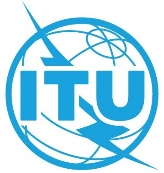 ПЛЕНАРНОЕ ЗАСЕДАНИЕДополнительный документ 1
к Документу 19-R5 сентября 2022 годаОригинал: английскийКанада/Соединенные Штаты АмерикиКанада/Соединенные Штаты АмерикиПроект новой Резолюции [CAN/USA-1]Проект новой Резолюции [CAN/USA-1]технологии искусственного интеллекта и электросвязь/ИКТтехнологии искусственного интеллекта и электросвязь/ИКТ